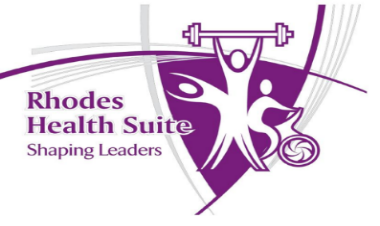 PO Box 94, Grahamstown 6140; Tel: (046) 603 8367; Fax (046) 622 9704Email l.somgesi@ru.ac.za ; Website www.ru.ac.za/healthsuite2018 STAFF APPLICATION PROCESSApplications open (External/New)Friday, 13th October 2017Applications open (Internal)Friday, 13th October 2017 Re-application (current staff) Applications DueFriday, 20th October 2017at 17H00Section Head Applications (current staff)2018 First Term - TBAClosing Date (New Applicants/ External)Weights Section InstructorsGroup Fitness (Aerobics ) and Indoor Cycling AssistantsMonday, 23rd October 2017  at 17H00Group Classes Instructors - Closing DateIndoor CyclingGroup Fitness (Aerobics)Personal TrainingFirst Term 2018(date to be announced)All applications must be handed to the Health Suite Administrator’s office.All applications must be legible, preferably typed.Incomplete applications - those without photos, not signed or missing information -will not be considered.All applications must be handed to the Health Suite Administrator’s office.All applications must be legible, preferably typed.Incomplete applications - those without photos, not signed or missing information -will not be considered.Application forms are also available on our website: http://www.ru.ac.za/healthsuiteDeadline: No applications will be considered beyond the closing date/timeFor more information please contact the Health Suite Administrator.Application forms are also available on our website: http://www.ru.ac.za/healthsuiteDeadline: No applications will be considered beyond the closing date/timeFor more information please contact the Health Suite Administrator.